URRICULUM ITAEMuhammad FAISALPostal Address: House No # 32 Street ,9 A Area Qayyumabad Korangi Road Karachi       Cell #: +923462690553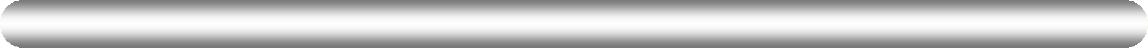 Looking for some suitable position in a reputable organization having attractive environment, Prospects of growth and learning where I can effectively utilize my knowledge and skills.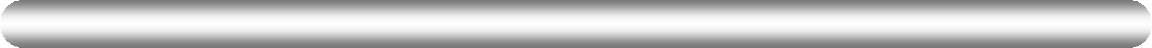 Father’s Name	:	Malik Muhammad RiazSurname	:	MalikDate of Birth	:	15/12/1984C.N.I.C No:	:	42201-3956339-7Marital Status	:	MarriedReligion	:	IslamNationality	:	Pakistani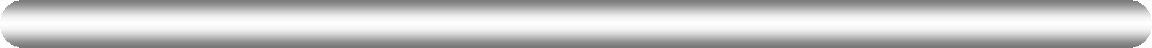 CURRENT JOB AS A OUTDOOR RIDER IN R&R CORPORATION (SINCE-2015)3 YEARS WORKING EXPERIENCE AS A DRIVER AT OWN VEHICLE2 YEARS WORKING EXPERIENCE AS A PURCHASE AT AFEEF GROUP2 YEARS WORKING EXPERIENCE AS A PURCHESR AT Y2K.English	Read/Write/SpeakUrdu	Read/Write/SpeakWill be furnished upon requirement.QUALIFICATIONCLASS/ DIVISONINSTITUTIONIntermediateD GradeB.I.S.E KARACHIMatriculationA GradeB.I.S.E KARACHI